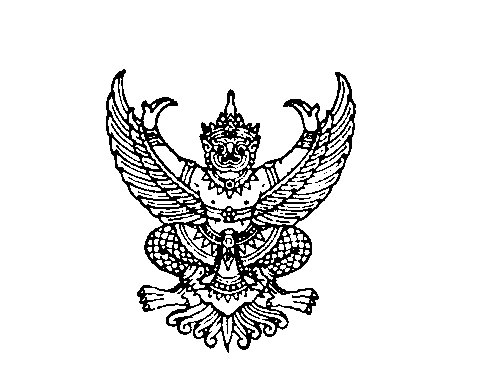 ที่ มท ๐๘๑0.6/ว	กรมส่งเสริมการปกครองท้องถิ่น 	ถนนนครราชสีมา เขตดุสิต กทม. 10300                        ธันวาคม  2561เรื่อง  การคัดเลือกสตรี บุคคล และหน่วยงานองค์กรดีเด่น เนื่องในวันสตรีสากล ประจำปี 2562เรียน  ผู้ว่าราชการจังหวัด ทุกจังหวัดสิ่งที่ส่งมาด้วย	1. หลักเกณฑ์การคัดเลือกสตรีดีเด่นด้านการบริหารงานปกครองท้องถิ่น/ท้องที่       จำนวน 1 ฉบับ		2. แบบเสนอประวัติและผลงานของผู้สมัครรับการคัดเลือก                      จำนวน 1 ชุด  		3. แบบฟอร์มสรุปรายละเอียดตามหลักเกณฑ์	                          จำนวน 1 ฉบับ	ด้วยกรมส่งเสริมการปกครองท้องถิ่นได้รับแจ้งจาก คณะกรรมการดำเนินงานวันสตรีสากล ว่า 
ขอความร่วมมือประชาสัมพันธ์การคัดเลือกสตรี บุคคล และหน่วยงานองค์กรดีเด่น เนื่องในวันสตรีสากลประจำปี 2562 ให้แก่หน่วยงานในสังกัด และภาคีเครือข่าย โดยสามารถพิจารณาเสนอรายชื่อสตรี บุคคล 
และหน่วยงานองค์กรที่มีคุณสมบัติเหมาะสมตามที่กำหนดเพื่อเข้ารับการคัดเลือกสตรี บุคคล และหน่วยงานองค์กรดีเด่น ประจำปี 2562 รายละเอียดปรากฏตามสิ่งที่ส่งมาด้วย กรมส่งเสริมการปกครองท้องถิ่นพิจารณาแล้วเห็นว่า เพื่อให้การดำเนินงานเป็นไปด้วยความเรียบร้อย จึงขอความร่วมมือจังหวัดแจ้งประชาสัมพันธ์ให้องค์กรปกครองส่วนท้องถิ่นส่งผลงานเข้ารับการพิจารณา
และแต่งตั้งคณะกรรมการดำเนินการคัดเลือกสตรีดีเด่นด้านการบริหารงานปกครองท้องถิ่น เพื่อพิจารณาคัดเลือกผู้บริหารองค์กรปกครองส่วนท้องถิ่นตามข้อ 1 – 3 ประเภทละ 1 ราย โดยให้ส่งแบบเสนอประวัติและผลงานของผู้ได้รับการคัดเลือกไม่เกิน 10 หน้ากระดาษ A 4 จำนวน 20 ชุด พร้อมไฟล์ข้อมูลผลงานเป็นตัวอักษร 
TH SaraBunPSK ขนาด 16 และจัดทำไฟล์แนะนำตัวเป็น PowerPoint บันทึกลงแผ่นซีดี จำนวน 1 แผ่น ส่งให้กรมส่งเสริมการปกครองท้องถิ่นภายในวันพฤหัสบดีที่ 20 ธันวาคม 2561 โดยถือวันประทับรับเอกสาร
กรมส่งเสริมการปกครองท้องถิ่นเป็นที่สิ้นสุด หากเกินกำหนดจะถือว่าไม่ประสงค์สมัครเข้ารับการคัดเลือก สำหรับการคัดเลือกสตรีดีเด่นประเภทการบริหารงานปกครองท้องที่ ได้แจ้งกรมการปกครองพิจารณาดำเนินการด้วยแล้วจึงเรียนมาเพื่อโปรดพิจารณาดำเนินการต่อไป				ขอแสดงความนับถือ     อธิบดีกรมส่งเสริมการปกครองท้องถิ่นกองพัฒนาและส่งเสริมการบริหารงานท้องถิ่นส่วนส่งเสริมการพัฒนาเศรษฐกิจ สังคม และคุณภาพชีวิตโทร. ๐-๒๒๔๑-๙๐๐๐ ต่อ ๔๑32, 4133 ผู้ประสานงาน นางจันทร์เพ็ญ พึ่งเฮง